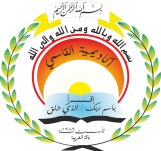 	         	     0101                                                       					           (1)                                                           ובקשה להקלה ולתיאום מס על ידי המעביד(1)לפי תקנות מס הכנסה ומס מעסיקים (ניכוי ממשכורת ומשכר עבודה ותשלום מס מעסיקים), התשנ"ג1993-ש נ ת  ה מ ס       	א.	פרטי המעביד (למילוי ע"י המעביד)ב.	פרטי העובד/תג.   פרטים על ילדי שבשנת המס טרם מלאו להם 19 שנה.	  ד.   פרטים על הכנסותי ממעביד זהו.	פרטים על בן/בת הזוגז.	שינויים במהלך השנה (כולל שינויים הקשורים לבקשה להקלה בחישוב המס מעבר לדף)ח.   פרטי בנק ט.   הצהרה               טופס זה ימולא על-ידי כל עובד עם תחילת עבודתו, וכן בתחילת כל שנת מס (אא"כ הנציב אישר אחרת)הטופס מהווה אסמכתא למעביד למתן הקלות במס ולעריכת תיאומי מס בחישוב משכורת(1) העובד.אם חל שינוי בפרטים - יש להצהיר על כך תוך שבוע ימים. (ראה הסברים (לפי המספרים) מעבר לדף)מס' תיק ניכויים917110876מס' טלפון04-628663304-6286615כתובתבאקה אלגרבייה ת.ד. 124- מיקוד 30100שםאקדמיית אלקאסמי )ע"ר)- מכללה אקדמית לחינוךתאריך לידהתאריך לידהשם פרטישם פרטישם פרטישם משפחהשם משפחהמספר זהות (9 ספרות)מספר זהות (9 ספרות)מספר טלפוןמספר טלפוןכתובת פרטיתכתובת פרטיתכתובת פרטיתקידומתקידומתמיקודמיקודעיר/ישובמספררחוב/שכונה/ת.דרחוב/שכונה/ת.דרחוב/שכונה/ת.דחבר בקופת חולים      תאריך עליהתאריך עליהתושב ישראל כן  לאמצב משפחתי רווק/ה	 נשוי/אה	 גרוש/ה	 אלמן/המצב משפחתי רווק/ה	 נשוי/אה	 גרוש/ה	 אלמן/המצב משפחתי רווק/ה	 נשוי/אה	 גרוש/ה	 אלמן/המצב משפחתי רווק/ה	 נשוי/אה	 גרוש/ה	 אלמן/המין זכר	 נקבהאני מקבל/ת: (ראה הסברים מעבר לדף)אני מקבל/ת: (ראה הסברים מעבר לדף)אני מקבל/ת: (ראה הסברים מעבר לדף)אני מקבל/ת: (ראה הסברים מעבר לדף)אני מקבל/ת: (ראה הסברים מעבר לדף)     סמן/י   Xבטור המתאים ליד שם הילד הנמצא בחזקתך     סמן/י   Xבטור המתאים ליד שם הילד הנמצא בחזקתך     סמן/י   Xבטור המתאים ליד שם הילד הנמצא בחזקתך     סמן/י   Xבטור המתאים ליד שם הילד הנמצא בחזקתך שכר עבודה (עובד יומי) (5) שכר עבודה (עובד יומי) (5) משכורת חודש (2) משכורת חודש (2) משכורת חודש (2)תאריך לידהמספר זהותשםX   קיצבה (6)  משכורת נוספת (3)  משכורת נוספת (3)  משכורת נוספת (3) מילגה (1) מילגה (1) מילגה (1) משכורת חלקית (4) משכורת חלקית (4)מספר חודשי עבודה(בשנת המס)תקופת העבודה(1)בשנת המסתקופת העבודה(1)בשנת המסתקופת העבודה(1)בשנת המסתקופת העבודה(1)בשנת המסמספר חודשי עבודה(בשנת המס)תאריך סיוםתאריך סיוםתאריך תחילהתאריך תחילהמספר חודשי עבודה(בשנת המס)תאריך סיוםתאריך סיוםתאריך תחילהתאריך תחילהמספר חודשי עבודה(בשנת המס)	    ה.    פרטים על הכנסות אחרות	    ה.    פרטים על הכנסות אחרות	    ה.    פרטים על הכנסות אחרות	    ה.    פרטים על הכנסות אחרות	    ה.    פרטים על הכנסות אחרות	    ה.    פרטים על הכנסות אחרות  אין לי הכנסות אחרות  אין לי הכנסות אחרות  אין לי הכנסות אחרות  אין לי הכנסות אחרות  אין לי הכנסות אחרות  אין לי הכנסות אחרות  אין לי הכנסות אחרות  אין לי הכנסות אחרות  אין לי הכנסות אחרות  אין לי הכנסות אחרות  יש לי הכנסות אחרות כמפורט להלן:        משכורת חודש (2)          שכר עבודה (עובד יומי) (5)  יש לי הכנסות אחרות כמפורט להלן:        משכורת חודש (2)          שכר עבודה (עובד יומי) (5)  יש לי הכנסות אחרות כמפורט להלן:        משכורת חודש (2)          שכר עבודה (עובד יומי) (5)  יש לי הכנסות אחרות כמפורט להלן:        משכורת חודש (2)          שכר עבודה (עובד יומי) (5)  יש לי הכנסות אחרות כמפורט להלן:        משכורת חודש (2)          שכר עבודה (עובד יומי) (5)  יש לי הכנסות אחרות כמפורט להלן:        משכורת חודש (2)          שכר עבודה (עובד יומי) (5)  יש לי הכנסות אחרות כמפורט להלן:        משכורת חודש (2)          שכר עבודה (עובד יומי) (5)  יש לי הכנסות אחרות כמפורט להלן:        משכורת חודש (2)          שכר עבודה (עובד יומי) (5)  יש לי הכנסות אחרות כמפורט להלן:        משכורת חודש (2)          שכר עבודה (עובד יומי) (5)  יש לי הכנסות אחרות כמפורט להלן:        משכורת חודש (2)          שכר עבודה (עובד יומי) (5)  יש לי הכנסות אחרות כמפורט להלן:        משכורת חודש (2)          שכר עבודה (עובד יומי) (5)  יש לי הכנסות אחרות כמפורט להלן:        משכורת חודש (2)          שכר עבודה (עובד יומי) (5)  יש לי הכנסות אחרות כמפורט להלן:        משכורת חודש (2)          שכר עבודה (עובד יומי) (5)  יש לי הכנסות אחרות כמפורט להלן:        משכורת חודש (2)          שכר עבודה (עובד יומי) (5)  יש לי הכנסות אחרות כמפורט להלן:        משכורת חודש (2)          שכר עבודה (עובד יומי) (5)  קיצבה (6)  קיצבה (6) משכורת נוספת (3) משכורת נוספת (3)  קיצבה (6)  קיצבה (6) משכורת נוספת (3) משכורת נוספת (3)  מילגה (1)  ממקור אחר        	  מילגה (1)  ממקור אחר        	 משכורת חלקית (4) משכורת חלקית (4)אם יש לך הכנסה אחרת – נא סמן/י בקשתך:אם יש לך הכנסה אחרת – נא סמן/י בקשתך:אם יש לך הכנסה אחרת – נא סמן/י בקשתך:אם יש לך הכנסה אחרת – נא סמן/י בקשתך:אם יש לך הכנסה אחרת – נא סמן/י בקשתך:אם יש לך הכנסה אחרת – נא סמן/י בקשתך:אם יש לך הכנסה אחרת – נא סמן/י בקשתך:אם יש לך הכנסה אחרת – נא סמן/י בקשתך:אם יש לך הכנסה אחרת – נא סמן/י בקשתך:אם יש לך הכנסה אחרת – נא סמן/י בקשתך:  לקבל נקודות זיכוי ומדרגות מס כנגד הכנסתי זו (סעיף ד)   ואיני מקבל /ת אותם בהכנסה אחרת (7)   לקבל נקודות זיכוי ומדרגות מס כנגד הכנסתי זו (סעיף ד)   ואיני מקבל /ת אותם בהכנסה אחרת (7)   לקבל נקודות זיכוי ומדרגות מס כנגד הכנסתי זו (סעיף ד)   ואיני מקבל /ת אותם בהכנסה אחרת (7)   לקבל נקודות זיכוי ומדרגות מס כנגד הכנסתי זו (סעיף ד)   ואיני מקבל /ת אותם בהכנסה אחרת (7)   לקבל נקודות זיכוי ומדרגות מס כנגד הכנסתי זו (סעיף ד)   ואיני מקבל /ת אותם בהכנסה אחרת (7)    אני מקבל/ת נקודות זיכוי ומדרגות מס בהכנסה אחרת ועל כן  איני זכאי/ת להם כנגד הכנסה זו (8)    אני מקבל/ת נקודות זיכוי ומדרגות מס בהכנסה אחרת ועל כן  איני זכאי/ת להם כנגד הכנסה זו (8)    אני מקבל/ת נקודות זיכוי ומדרגות מס בהכנסה אחרת ועל כן  איני זכאי/ת להם כנגד הכנסה זו (8)    אני מקבל/ת נקודות זיכוי ומדרגות מס בהכנסה אחרת ועל כן  איני זכאי/ת להם כנגד הכנסה זו (8)    אני מקבל/ת נקודות זיכוי ומדרגות מס בהכנסה אחרת ועל כן  איני זכאי/ת להם כנגד הכנסה זו (8)   אין מפרישים עבורי לקרן השתלמות/לתגמולים/לביטוח אבדן כושר עבודה בגין הכנסותי האחרות (9)   אין מפרישים עבורי לקרן השתלמות/לתגמולים/לביטוח אבדן כושר עבודה בגין הכנסותי האחרות (9)   אין מפרישים עבורי לקרן השתלמות/לתגמולים/לביטוח אבדן כושר עבודה בגין הכנסותי האחרות (9)   אין מפרישים עבורי לקרן השתלמות/לתגמולים/לביטוח אבדן כושר עבודה בגין הכנסותי האחרות (9)   אין מפרישים עבורי לקרן השתלמות/לתגמולים/לביטוח אבדן כושר עבודה בגין הכנסותי האחרות (9)   אין מפרישים עבורי לקרן השתלמות/לתגמולים/לביטוח אבדן כושר עבודה בגין הכנסותי האחרות (9)   אין מפרישים עבורי לקרן השתלמות/לתגמולים/לביטוח אבדן כושר עבודה בגין הכנסותי האחרות (9)   אין מפרישים עבורי לקרן השתלמות/לתגמולים/לביטוח אבדן כושר עבודה בגין הכנסותי האחרות (9)   אין מפרישים עבורי לקרן השתלמות/לתגמולים/לביטוח אבדן כושר עבודה בגין הכנסותי האחרות (9)   אין מפרישים עבורי לקרן השתלמות/לתגמולים/לביטוח אבדן כושר עבודה בגין הכנסותי האחרות (9) תאריך עליהתאריך לידהשם פרטישם משפחהשם משפחהמספר זהות (9 ספרות) יש לבן/בת הזוג הכנסה מ:	 עבודה/עסק	 הכנסה חייבת אחרת לרבות קיצבה יש לבן/בת הזוג הכנסה מ:	 עבודה/עסק	 הכנסה חייבת אחרת לרבות קיצבה יש לבן/בת הזוג הכנסה מ:	 עבודה/עסק	 הכנסה חייבת אחרת לרבות קיצבה יש לבן/בת הזוג הכנסה מ:	 עבודה/עסק	 הכנסה חייבת אחרת לרבות קיצבה אין לבן/בת הזוג כל הכנסה אין לבן/בת הזוג כל הכנסהחתימת העובד/תפ ר ט י    ה ש י נ ו יתאריך השינויחשבוןכתובת הסניףשם הסניףמס' הסניףשם בנקמס' בנקאני מצהיר/ה כי הפרטים שמסרתי בטופס זה הינם מלאים ונכונים. ידוע לי שהשמטה או מסירת פרטים לא נכונים הינה עבירה על פקודת מס הכנסה. אני מתחייב/ת להודיע למעביד על כל שינוי שיחול בפרטי האישיים ובפרטים דלעיל תוך שבוע ימים מתאריך השינוי.אני מצהיר/ה כי הפרטים שמסרתי בטופס זה הינם מלאים ונכונים. ידוע לי שהשמטה או מסירת פרטים לא נכונים הינה עבירה על פקודת מס הכנסה. אני מתחייב/ת להודיע למעביד על כל שינוי שיחול בפרטי האישיים ובפרטים דלעיל תוך שבוע ימים מתאריך השינוי.אני מצהיר/ה כי הפרטים שמסרתי בטופס זה הינם מלאים ונכונים. ידוע לי שהשמטה או מסירת פרטים לא נכונים הינה עבירה על פקודת מס הכנסה. אני מתחייב/ת להודיע למעביד על כל שינוי שיחול בפרטי האישיים ובפרטים דלעיל תוך שבוע ימים מתאריך השינוי.אני מצהיר/ה כי הפרטים שמסרתי בטופס זה הינם מלאים ונכונים. ידוע לי שהשמטה או מסירת פרטים לא נכונים הינה עבירה על פקודת מס הכנסה. אני מתחייב/ת להודיע למעביד על כל שינוי שיחול בפרטי האישיים ובפרטים דלעיל תוך שבוע ימים מתאריך השינוי.אני מצהיר/ה כי הפרטים שמסרתי בטופס זה הינם מלאים ונכונים. ידוע לי שהשמטה או מסירת פרטים לא נכונים הינה עבירה על פקודת מס הכנסה. אני מתחייב/ת להודיע למעביד על כל שינוי שיחול בפרטי האישיים ובפרטים דלעיל תוך שבוע ימים מתאריך השינוי.חתימת המבקש/תתאריך